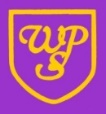 Progress against previous Ofsted action pointsMarch 2023Previous Ofsted Action PointActionImpact / OutcomesContinue to develop the whole-school approaches to reading by further developing pupils’ understanding of how writers use language to create a range of effects to persuade, inform and entertain Reading continuum embedded across school – focus on author’s use of language within planning Reading for Pleasure embedded across school – daily class reading at the end of the day, enhanced book cornersSignificant spend on library books to enhance reading provision Accelerated Reader used across school as an engagement tool.  Also used to ensure accurate banding of books and match to pupil’s ZPD (zone of proximal development)Renewed RWI Phonics training for all staff delivering in EYFS and KS1. English staff meeting each half termPhase Leaders reports to Govs include attainment and progress data on English Year group moderation – internally with lead LEA moderator and externally within the Great Heights Partnership Current Academic YearAppointment of English TLR who is LEA moderatorAssistant Head trained as LEA moderator (KS1)EYFS  Rising trend in Reading – 2018 – 60%; 2019 61%, 2022 62%KS1 Phonic check (Y1) – 67% I  2022. Gap with national has narrowed from 14% to 9% in 2022. Of those that did not achieve the standard 50% were summer born and 33% had identified SEND94% of Y2 pupils entered KS2 having met the Phonic check standardY2 2022 – attainment in Reading was above national (+2%)March 23 Mock – 3% GDKS2Y6 2022 – attainment in Reading was above national (+1%)All PAG groups converted at EXS+ above national: LPAs +5% at EXS+ and +2% at GD, MPAs +7% and HPAs +2% at EXS and +15% at GDWriting – HPAs +2% on conversion to EXS+ and +15% to GDMarch 23 Mock – predicting 82% at EXS from results. GD – achieved 26% on mock SAT – predicting 30% which is above 2022 national (+2%) and +13% on WPS GD in 2022Further extend and deepen the curriculum beyond English, mathematics and science, especially in the upper school, so that pupils develop, and are more confident in, subject-specific skills, knowledge and understanding in subjects such as history, geography and religious education Cumulative curriculum in Geography, History and RE across school – focus on progressive development of substantive knowledge and disciplinary skillsRevisiting of prior learning is the starting point for each unit of learning  - consolidates understanding End points ensure progressionImplementation plans developed in foundation subjects to guide learning journeys and support non-specialist staffFieldwork becoming embedded in Geography to support development of knowledge and skillsScience – embedding of enquiry across school – set enquiries and progression of skills Greater emphasis on local history to engage pupils Core learning experiences across school eg visits to faith centres to engage pupils and consolidate understandingReview of timetables and set times for subjects across KS1 and KS2 All subject leaders have monitoring time as per the subject leadership cyclePupil discussions evidence pupils are more confident in subject specific skills, knowledge and understanding across the curriculum.Post Covid assessment shows that the % at ARE is rising in each subject and returning to pre-pandemic levels.Continue to eradicate any inconsistencies in teaching by sharing good practice systematically Strong teaching profile across school – weaker teaching is addressed via ‘securing good’ plans and staff supported by a Phase Leader who displays outstanding teachingRecruitment and induction of ECTs.Programme of in-house observations within school for ECTS Weaker teaching / inconsistencies identified via monitoring of planning / books, observations and pupil progress data. Improvement plans are put in place if there is cause for concernRecent strong appointments across school have raised profile of teaching – it is securely good across school with areas of outstanding teaching in EYFS and both Key StagesEmphasis placed on internal and external moderation in Writing and Maths  Internal progress data evidences strong progress in Reading, Writing and Maths to Spring 1Expected progress is 3.0 to Spring 1 Book scrutiny evidences strong progress and triangulates data Continue to bear down relentlessly on the poorer attendance of the small group of pupils who are persistently absent from school.Daily attendance monitoring by admin staff.Pastoral follow up by Inclusion leads. Weekly tracking of attendance data and patterns.Attendance officer support - schools works with local attendance company to address attendance and persistent absence.Inclusion staff on doors at the start of school daily to challenge lateness. Head Teacher reports to the Governing Body on attendance at every full GB meeting. Attendance – Current National Figures until Spring 2023Nat: Avg:              93.2%Nat Avg PA:         24%Nat Illness:          5.0%WPS – up to w/e 17th March 2023Whole School Year to Date						92.3% - up 0.2Year to Date (Under 5 not included)					92.7% - sameWhole School Weekly							91.0% - strike (sibling absence)Whole School weekly (Under 5 not included)				90.8% - strike (sibling absence)Persistent Absence 							20.85% - improving